Расследовательская деятельность учащихся на уроке биологии как фактор активизации положительной мотивацииПавлов Иван Иванович, к.п.н., доцент кафедры методики преподавания биологии, химии и географии института естественных наук Северо-Восточного федерального университета им. М.К. Аммосова Данилова Мария Прокопьевна, учитель биологии МБНОУ «Октемский научно-образовательный центр»За последнее время образовательная система претерпевает глобальные изменения. Одним из показателей такой тенденции является реализация образовательными учреждениями нового стандарта, требующего овладения учащимися умения самостоятельно добывать знания, проанализировать их и применять в решении конкретной жизненной ситуации. В связи с этим, возникает необходимость поиска механизмов, позволяющих педагогам организовать учебный процесс, направленный на побуждение у школьников активной деятельности. Если так называемые современные технологии, применяемые учителями, в основном, описывают раскрытие алгоритмов по поэтапному достижению образовательной цели, то место самого ученика в этой системе недостаточно четко представлено. Помимо выполнения по содержанию учебных предметов функций не учитываются иные возможности и особенности детей, их мотивация и отношение к изучаемому материалу, а, следовательно, их дальнейшая образовательная траектория.  В школьной практике зачастую учителя в процессе взаимоотношения «учитель-ученик» с этапа «изучения» переходят на этап «исследования». Предполагаем, что некоторые проблемы, наблюдаемые в ходе процедуры школьного исследования, часто могут быть связаны с отсутствием истинной мотивации детей к делу. В связи с этим, нами рассматривается возможная трансформация учебно-поисковой логики учащихся, способствующей, возможно, установлению их положительной мотивации и преобразованию отношения к учебному процессу, что станет «отправной точкой» для построения индивидуального образовательного маршрута. По нашему мнению, переходной формой от первого к последнему выступает процесс расследования.Итак, изучение (study) предполагает разбор уже существующего знания и овладение им. Исследование (research) же направлено на проникновение вглубь изучаемого процесса (явления) и формирование на этой основе нового и, как правило, относительно универсального знания. А расследование (investigation) направлено на поверхностное осмысление фактов и генерирование выводов, имеющих значение лишь в контексте данного момента и данных обстоятельств. Разбирая эти понятия, можно представить этапы усвоения учебного материала в следующей логической последовательности: изучение – расследование – исследование.Для определения места и функций этих педагогических актов нами составлен их сравнительный анализ по отдельным параметрам (таблица 1).Таблица 1. Место предлагаемых актов познания в системе школьного образованияАнализ понятий дал возможность выявить их расхождения по некоторым параметрам. Следовательно, для реализации такого педагогического акта, как учебное расследование, необходимо определение формы организации учебного процесса и его места в учебном плане. Преобразование подобного акта познания в некую учебную деятельность требует изучения его возможного содержательного компонента (таблица 2). Таблица 2Примерный потенциал содержания естественнонаучных предметов в процессе реализации     С точки зрения учебно-методического аспекта предлагаемый нами вариант расследовательской деятельности учащихся включает компоненты трех разных педагогических действий: проблемное обучение, деловая игра и исследовательская работа (таблица 3).Таблица 3.Компоненты расследовательской деятельности учащихся Проанализировав этимологический аспект и возможность реализации предлагаемого педагогического акта в учебной практике, можно дать следующее определение понятию: «Расследовательская деятельность учащихся» (РДУ) – вид педагогического акта, представленный цепочкой причинно-следственных связей, основанных на осмысление фактов (улик) и генерирование выводов (доказательств) с применением научных методов исследования. Ключевым моментом РДУ является подача интриги в постановке проблемы расследования. В классическом понимании слово «интрига» зачастую означает некие корыстные способы достижения цели путем манипуляциями другими людьми. В нашем же случае интрига (учебная) применяется для достижения образовательных целей путем манипуляции действиями обучающихся в ходе расследовательской деятельности.Теоретический обзор и определение концептуального подхода позволяет нам выдвинуть следующие возможные положительные стороны РДУ:исходящая изнутри мотивация учащегося, представленная желанием «распутать» интригу расследования;«порционные» расследования, позволяющие за короткое время разрешать поставленные проблемы, следовательно, достигать цели образования;интегративный характер расследований, охватывающий понятия из разных областей естественнонаучного цикла;исполняемые учащимися разные роли и особенности проведения расследований могут поспособствовать правильному выбору будущей профессии;вовлечение большого количества учащихся путем организации коллективного общения во время расследования.  В качестве примера разработан урок биологии на тему «Методы генетики». Урок представлен тремя основными этапами и требует разделения учащихся на отдельные группы, представляющих разные экспертные лаборатории (биохимического, цитогенетического, генеалогического, дактилоскопического исследования). Сами же ученики выступают экспертами в своей области расследования.Урок «Следствие ведут генетики» 10 классИдея урока: урок представляет собой расследование, где учащиеся выступают в роли экспертов, которые при выполнении практических лабораторных опытов должны раскрыть запутанную историю. Основным ключевым моментом урока – расследования является постановка проблемной ситуации в форме учебной интриги, для решения которой перед учащимся стоит несколько задач, такие как выяснение причины проблемной ситуации, предложение версий и выборе аргументированных способов решения задачи, разработки плана и поэтапный анализ действий, обоснованный на практическом опыте и вывод заключения – решения проблемной ситуации. Идея урока преследует основные цели учебного процесса как вовлечение учащихся в активную познавательную деятельность, развитие исследовательских, проектных и коммуникативных компетенций.В ходе урока учащиеся должны составить картину на основе поставленной интриги, приводят аргументы, доказанные при использовании различных научных методов. Организация деятельности учащихся – групповая, где каждая группа представляет собой лаборатории генетических экспертиз. Каждая лаборатория получает «улику», связанную с запутанной историей и следуя заданной инструкции приводит свои аргументы (прил 1). Итоги всех рапортов лабораторий должны послужить доказательством для раскрытия запутанной истории (прил 2).Цель урока: учебные – знать методы изучения генетики человека; развивающие – устанавливать причинно–следственные связи, умение сравнивать и обобщать, развить коммуникативные способности; воспитательные – развитие ценностно–смысловых компетенций.В конце урока учащиеся должны:Оборудование урока: компьютер, проектор, карточки с заданиямиСодержание и ход урока:Приложение 1Инструкция по выполнению работы «Лаборатория биохимической экспертизы»Информация: группы крови человека определяются двумя генами: А и В. Эти гены сочетаясь между собою дают 4 разных групп крови: I (ОО), II (ОА, АА), III (ОВ, ВВ), IV (АВ)Задача: определить группы крови претендентов на наследство и доказать степень родства претендентов на наследство с клиентом, если известно, что у клиента IV группа крови. Оборудование: образцы крови претендентов на наследство (4 образца)Ход работы: по группе крови претендентов и клиента определить степень родства.Дополнительная информация: группы крови клиента и претендентов на наследствоИнструкция по выполнению работы «Лаборатория цитогенетической экспертизы»Информация. Цитогенетический метод основан на изучение строения, формы и количества хромосом – кариотипа человека. У человека 46 хромосом, которые располагаются парами – гомологичными хромосомами, с одинаковыми формами и размерами. Таким образом, в кариотип человека представлен 23 парами гомологичных хромосом. У мужчин и женщин 22 пары хромосом одинаковые, их называют аутосомами. 23я пара хромосом отличается у мужчин – XY, у женщин – XX, их называют половые хромосомы.Оборудование: карты кариотипа претендентов на наследство (4 карты).Задача. Перед Вами 4 образца кариотипов человека. Определите пол, есть ли нарушения в кариотипе? Если встречаются нарушения, то в чем они наблюдаются? Объясните последствия этих нарушений. Выявите возможного претендента на наследства, аргументируйте свой ответ.Инструкция по выполнению работы «Лаборатория генеалогической экспертизы»Информация. Генеалогический метод исследования основан на составлении родословных. При этом используются специальная символика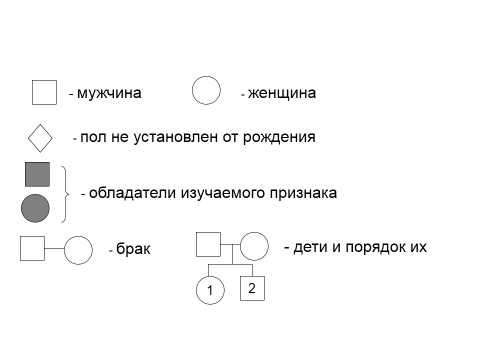 При составлении родословных учитывается как передается признак из поколения в поколение. Преобладающие (доминантные) признаки встречаются почти у всех представителей родословной во всех поколениях, преобладаемые (рецессивные) реже. Задача: по заданной родословной заказчика определите характер наследования признаков. Выявите возможное родство претендентов на наследство с заказчиком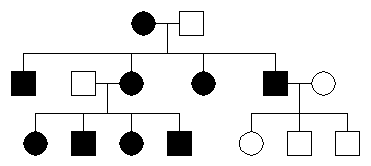 Приложение 2.Протокол отчета работыГруппа_________________________________________________Лаборатория____________________________________________экспертизыРапорт - отчетЛаборатория _____________________________________________экспертизыМатериал для экспертизы______________________________________________________________________________________________Ход проведения экспертизы:________________________________________________________________________________________________________________________________________________________________________________________________________________________________________Результат: Подпись:                           эксперт №1                                 эксперт №2                                 эксперт №3                                 эксперт №4                                 эксперт №5ЗАКЛЮЧЕНИЕМы, учащиеся_______класса___________________________________школы, на уроке биологии____________(дата)____________годапровели расследование по заявлению господина_________________________по________направлениям:Цитогенетическая экспертиза________________________Биохимическая экспертиза__________________________Генеалогическая экспертиза_________________________по результатам лабораторных экспертиз, получили следующее:Подпись: ЛитератураСавенков А.И. Путь в неизведанное: Как развить свои исследовательские способности. Учебник-тетрадь для учащихся средней школы. – М.:, Генезис, 2005. – 95 с.Селевко Г.К. Современные образовательные технологии. Учебное пособие. – М.:, 1998. – 256 с.ПараметрыПедагогические актыПедагогические актыПедагогические актыПараметрыИзучениеРасследованиеИсследованиеИнформационный аспектПривитие информацииПоиск информацииПреобразование информацииОбъем нагрузкиОпределяется учителем в соответствии с нормойНебольшой объем нагрузкиВысокая трудоемкостьПоисковый потенциалПо стандарту содержанияКреативностьТворчествоОхват участниковИндивидуальный, групповойГрупповойИндивидуальныйФорма организации учебного процессаУрок, экскурсия, самостоятельная работа и др.?Учебно-исследовательская деятельность, проектная работаПредметыРассматриваемые понятияВозможные подсказки-уликиБотаникаТкани, органы, виды растений, местопроизрастания, фенологическая фаза, сезонные приспособления Место и время преступления ЗоологияПокровы тела, следы, поведение, пение птиц, виды животных Шерсть, следы, место преступления ГенетикаГены, признаки, фенотип, генеалогический метод исследования Группа крови, родословная семьи ХимияИоны, качественный анализ, строение и свойства веществ, химические процессы Отдельные химические вещества (вещдок) ГеографияФизико-климатические условия, азимут, широта и долгота Место и время преступления, сезонные явления ФизикаЯвления, сила, масса, время, скорость Расчет физических параметров Проблемное обучениеДеловая играИсследовательская работаПроблемное обучение основано на создании особого вида мотивации - проблемной, поэтому требует адекватного конструирования дидактического содержания материала, который должен быть представлен как цепь проблемных ситуаций [2, с. 66]. Деловая игра используется для решения комплексных задач усвоения нового, закрепления материала, развития творческих способностей, формирования общеучебных умений, дает возможность учащимся понять и изучить учебный материал с различных позиций [2, с. 61].Процесс выработки новых знаний, один из видов познавательной деятельности человека. Исследовать означает искать что-то неизвестное, увидеть сложности и противоречия там, где другим все кажется привычным, ясным и простым [1, с. 6].Постановка проблемной ситуацииИнсценировка вымышленного сюжетаПрименение методов научного исследованияРасследовательская деятельность учащихся(РДУ)Расследовательская деятельность учащихся(РДУ)Расследовательская деятельность учащихся(РДУ)узнатьпониматьприменятьанализироватьсинтезироватьОсновные понятия и термины, определения и фактыСуть явлений и процессов, содержание темыРанее изученный материал в практических ситуацияхНаблюдать, сравнивать и устанавливать причинно – следственные связиНа основе теоретических и практических умений и навыков делать выводы и внести свои предложенияЭтапы урокаЦельДеятельность учителяДеятельность учащихсяМотивационный этапСоздать условие  для мотивацииПосмотрите на эти картинки? Что вы знаете вы об этом? ЛабораторияСледствие Вывод-расследованиеЭтап возникновения замыслаПостановка учебной интриги – некой недосказанности, которая позволяет оперировать учебными действиямиОзнакомление с планом действий Я начальник нашего сыскного агентства. В нашем агентстве 3 лаборатории.И так, уважаемые сотрудники сыскного агентства к нам поступил заказ.В городке N живет очень богатый человек – промышленник. Он хочет оставить завещание с одним условием. Наследник должен быть абсолютно здоровым, прямым потомком – родственником этого человека, и он обращается в сыскное агентство, чтобы они помогли найти прямого потомка и доказать его кровное родство.Учащиеся получают дорожные карты расследования. Для работы нам нужно полное досье на клиента и на людей, которые претендуют на это наследство.Экспертные лаборатории, получите свой материал.Каждая лаборатория должна провести биохимическую, генеалогическую и цитогенетическую экспертизу.Индивидуальная и групповая работы учащихся  по актуализации имеющегося у них опыта и знаний. Он позволяет выяснить все что знают или думают ученики по обсуждаемой проблеме. Этап реализацииРазвитие практических навыков, коммуникативных и мыслительных компетенцийЗащита рапортов экспертными лабораториями. Обсуждение результатов работ всех групп будут находиться в общем доступе и будут видны всем участникам учебного процесса.Проведение лабораторных работ по заданной инструкции.учащиеся группах обсуждают один опыт, сравнивают, сопоставляют свои результаты, приходят к единому выводу, составляют один рапортОтчет проделанной работы в виде рапорта Аргументация выводов. Доказательство улик.Вывод общей модели мотива и аргументации решения ситуативной задачиРефлексия группГаметыОАВООООАОВАОААААВВОВАВВВКлиент –IV группаПретендент №1 – I группаПретендент №2 – II группаЖена – I группаПретендент №3 – III группаПретендент №4 – IV группа№1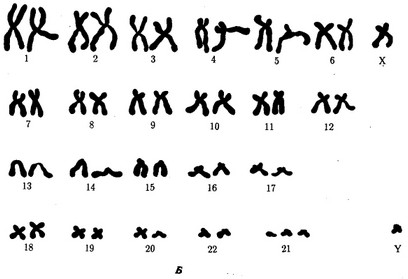 №2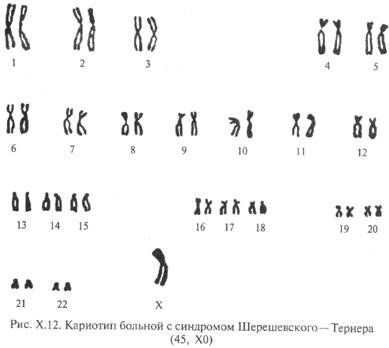 №3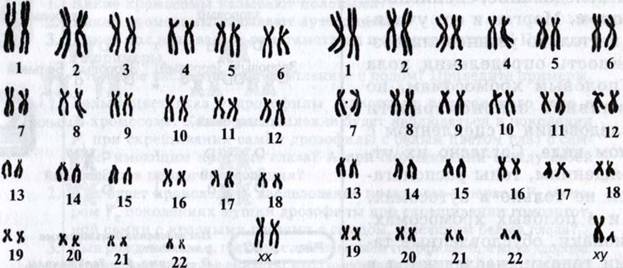 №4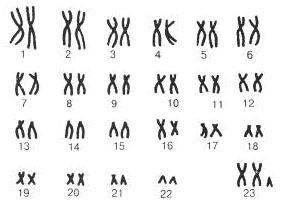 Следственный эксперимент№1№2№3№4Результат№ претендентаРезультат1234